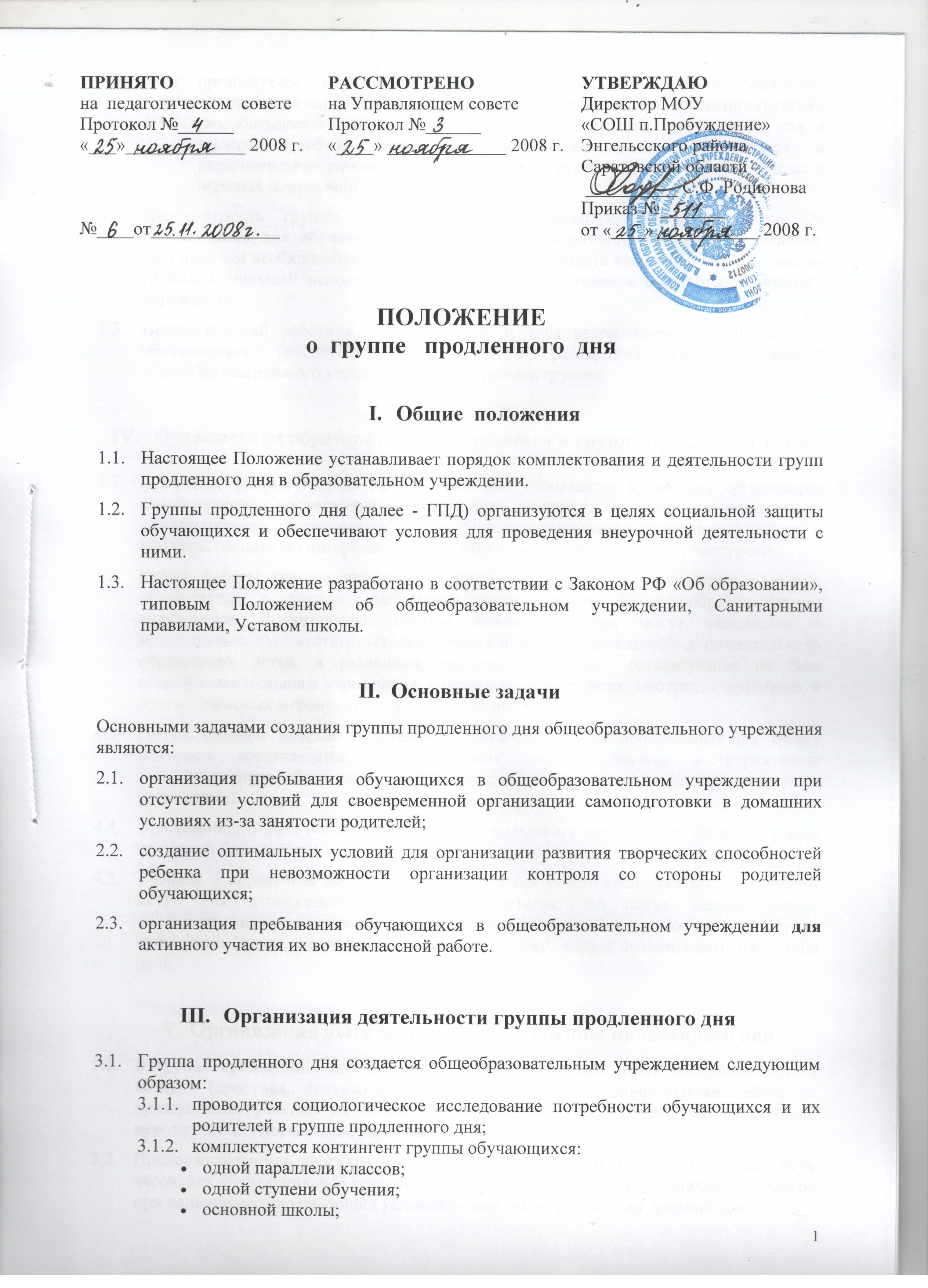 ПОЛОЖЕНИЕо  группе   продленного  дняОбщие  положенияНастоящее Положение устанавливает порядок комплектования и деятельности групп продленного дня в образовательном учреждении.Группы продленного дня (далее - ГПД) организуются в целях социальной защиты обучающихся и обеспечивают условия для проведения внеурочной деятельности с ними.Настоящее Положение разработано в соответствии с Законом РФ «Об образовании», типовым Положением об общеобразовательном учреждении, Санитарными правилами, Уставом школы.Основные задачиОсновными задачами создания группы продленного дня общеобразовательного учреждения являются:организация пребывания обучающихся в общеобразовательном учреждении при отсутствии условий для своевременной организации самоподготовки в домашних условиях из-за занятости родителей;создание оптимальных условий для организации развития творческих способностей ребенка при невозможности организации контроля со стороны родителей обучающихся;организация пребывания обучающихся в общеобразовательном учреждении для активного участия их во внеклассной работе.Организация деятельности группы продленного дняГруппа продленного дня создается общеобразовательным учреждением следующим образом:проводится социологическое исследование потребности обучающихся и их родителей в группе продленного дня;комплектуется контингент группы обучающихся:одной параллели классов;одной ступени обучения;основной школы;организуется сбор необходимой документации (заявление родителей, медицинская справка об отсутствии противопоказаний для посещения группы);разрабатывается приказ о функционировании труппы продленного дня в текущем учебном году с указанием контингента обучающихся, и педагогических работников, работающих с группой, определением учебных и игровых помещений.Наполняемость группы продленного дня устанавливается в количестве 25 обучающихся, для  обучающихся  классов компенсирующего обучения - 12  человек. При наличии необходимых условий и финансовых средств возможно комплектование группы с меньшей наполняемостью, определенной уставом общеобразовательного учреждения.Педагогический работник — воспитатель группы разрабатывает режим занятий обучающихся (воспитанников) с учетом расписания учебных занятий общеобразовательного учреждения, планы работы группы.Организация образовательного процесса в группе продленного дняВ режиме работы группы продленного дня указывается время для организации самоподготовки воспитанников (выполнение домашних заданий, самостоятельная, дополнительная, творческая работа по общеобразовательным программам), работы в кружках, секциях по интересам, отдыха, прогулок на свежем воздухе, экскурсий.Режим работы группы продленного дня, сочетающий обучение, труд и отдых, составляется с учетом пребывания воспитанников в общеобразовательном учреждении. Воспитанники группы продленного дня могут заниматься в музыкальных, художественных, спортивных и других учреждениях дополнительного образования детей, в различных кружках и секциях, организуемых на базе общеобразовательного учреждения, участвовать в конкурсах, смотрах, олимпиадах и других массовых мероприятиях для обучающихся.По письменной просьбе родителей воспитатель группы продленного дня может отпускать воспитанника для посещения учебных занятий в учреждении дополнительного образования в сопровождении взрослого (по договоренности с родителями).При самоподготовке воспитанники могут использовать возможности читального зала школьной библиотеки.Учебная и справочная литература воспитанников может храниться в определенном месте для использования при самоподготовке. Во время самоподготовки педагогическими работниками могут быть организованы консультации по учебным предметам. Время, отведенное на самоподготовку, нельзя использовать на другие цели.Организация быта воспитанников группы продленного дняВ группе продленного дня сочетается двигательная активность воспитанников на воздухе (прогулка, подвижные и спортивные игры, учебно-опытная работа на пришкольном участке) до начала самоподготовки с их участием, во внеучебных мероприятиях - после самоподготовки.Продолжительность прогулки для обучающихся I ступени составляет не менее двух часов, для обучающихся П ступени - не менее 1,5 часа. Для обучающихся 1-х классов при наличии соответствующих условий может быть организован дневной сон.Самоподготовку следует начинать с 16 часов. Продолжительность самоподготовки определяется классом обучения: в 1-м классе со второго полугодия - до 1 часа;во 2-м - до 1,5 часа;в 3 - 4-м классах - до 2 часов;в 5 - 6-м классах - до 2,5 часа;в 7 - 8-м классах - до 3 часов.После самоподготовки - участие детей во внеклассных мероприятиях: занятиях в кружках, играх, в подготовке и проведении концертов самодеятельности, викторинах и т.п.В общеобразовательном учреждении организуется трехразовое  питание для воспитанников группы продленного дня (завтрак,  обед, полдник).Для работы группы продленного дня с учетом расписания учебных занятий в общеобразовательном учреждении могут быть использованы учебные кабинеты, мастерские, физкультурный и актовый залы, читальный зал библиотеки и другие помещения. Порядок использования помещений и ответственность за сохранность учебного оборудования возлагаются на воспитателя или на педагогического работника, ответственного за проведение учебного или досугового занятия с воспитанниками.Медицинское обслуживание воспитанников группы продленного дня обеспечивается медицинскими работниками в соответствии с инструкцией о работе медицинского персонала образовательных учреждений.Личные гигиенические предметы должны приобретаться родителями воспитанников группы продленного дня.Права и обязанности участников образовательного процесса группы продленного дняПрава и обязанности работников общеобразовательного учреждения с группой продленного дня и воспитанников определяются Уставом, Правилами внутреннего распорядка, правилами поведения обучающихся и настоящим Положением.Руководитель общеобразовательного учреждения несет административную ответственность за создание необходимых условий для работы группы продленного дня и организацию в ней образовательного процесса, обеспечивает охрану жизни и здоровья воспитанников, организует горячее питание и отдых обучающихся, принимает работников учреждений дополнительного образования детей для работы в группе продленного дня, утверждает режим работы группы, организует методическую работу воспитателей, осуществляет контроль за состоянием работы в группе продленного дня.Воспитатель отвечает за состояние и организацию образовательной работы, систематически ведет установленную документацию группы продленного дня, отвечает за посещаемость группы воспитанниками.Воспитанники участвуют в самоуправлении группы продленного дня, организуют дежурство в группе, поддерживают сознательную дисциплину.Вопросы управления группой продленного дняЗачисление обучающихся в группу продленного дня и отчисление осуществляются приказом директора общеобразовательного учреждения по письменному заявлению родителей (и / или  законных представителей).Группа продленного дня может быть организована для обучающихся одного класса, одной параллели классов, одной ступени обучения, обучающихся в 1 - 9-х классах.Ведение журнала группы продленного дня обязательно.Деятельность группы регламентируется утвержденным режимом дня и планом работы воспитателя. Предельно допустимая педагогическая нагрузка в группе продленного дня - не более 30 часов в неделю.Каждый организованный выход детей группы продленного дня за пределы территории общеобразовательного учреждения должен быть разрешен приказом с установлением ответственного за сохранность жизни и здоровья воспитанников. Маршруты прогулок, экскурсий за пределы территории должны быть утверждены руководителем.Контроль за состоянием образовательной деятельности в группе продленного дня осуществляет   заместитель директора по учебно-воспитательной работе, в чьи обязанности входит курировании группы продленного дня.Приложение №1к Положению о  группе   продленного  дняТребования к кабинету ГПД, документацияРежим дня (утвержденный директором).Календарно-тематический план.Личный план воспитателя /ежедневный/.Журнал.Тетрадь учета посещаемости /питание/.Тетрадь по преемственности работы учителя и воспитателя.Дневник наблюдений.График проветривания.Уголок ГПД.Игровой уголок.Игротека.Уголок здоровья.Разработки, сценарии праздников, утренников, клубных вечеров.Уголок «Для вас, родители».Режим дня1. Группа работает 6 дней по 5 часов. 2. Группа работает 5 дней по 6 часов. Вид занятийI-II классыIII-IV классыПредобеденное пребываниена воздухе12.30-13.0012.30-13.00Обед13.00-13.3013.00-13.30Отдых (возможно сон)13.30-14.30Пребывание на воздухе: игры,прогулки, труд и т.п.14.30-15.3013.30-15.45Полдник15.30-15.4515.45-16.00Самоподготовка15.45-16.4516.00-16.45Свободное время, работа кружков16.45-17.3016.45-17.30Вид занятийI—4 классыПредобеденное пребывание навоздухе, спортивный час12.00-13.00Обед13.00-13.30Отдых (возможно сон) для 1 кл.самоподготовка для 2-4 кл.13.30-15.00Пребывание на воздухе: игры,прогулки, труд и т.п.15.00-16.00Клубный час, работа кружков,занятия по интересам16.00-17.30Прогулка, уход домой17.30-18.00